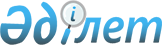 Об образовании избирательных участков на территории Нуринского районаРешение акима Нуринского района Карагандинской области от 2 марта 2020 года № 15. Зарегистрировано Департаментом юстиции Карагандинской области 3 марта 2020 года № 5723
      В соответствии с пунктом 1 статьи 23 Конституционного Закона Республики Казахстан от 28 сентября 1995 года "О выборах в Республике Казахстан" и по согласованию с районной избирательной комиссией, аким района РЕШИЛ:
      1. Образовать избирательные участки на территории Нуринского района согласно приложению к настоящему решению.
      2. Признать утратившим силу решение акима Нуринского района от 26 декабря 2019 года № 14 "Об образовании избирательных участков на территории Нуринского района" (зарегистрировано в Реестре государственной регистрации нормативных правовых актов за № 5611, опубликовано в районной газете "Нұра" от 3 января 2020 года № 1 (5648), в Эталонном контрольном банке нормативных правовых актов Республики Казахстан в электронном виде от 30 декабря 2019 года).
      3. Контроль за исполнением настоящего решения возложить на исполняющего обязанности руководителя аппарата акима района Даутова О.М.
      4. Настоящее решение вводится в действие со дня его первого официального опубликования. Избирательные участки на территории Нуринского района
					© 2012. РГП на ПХВ «Институт законодательства и правовой информации Республики Казахстан» Министерства юстиции Республики Казахстан
				
      Аким Нуринского района

А. Шалмаганбетов
Приложение к решению
акима Нуринского района
от 2 марта 2020 года
№ 15
№
Наименование района
Номер избирательного участка
Адрес местонахождения участка
Место расположения
Обслуживаемая территория участка
1
Нуринский
615
поселок Нура, улица Абая, 35
Здание Дома культуры
улица С.Сейфуллина: 32, 36, 38/1, 38/2, 40, 42, 44, 50, 52, 54, 56, 58, 62, 64, 66, 68, 70, 83, 85, 87, 89, 91, 95, 97.

улица Тәуелсіздік: 49, 59А, 63/1, 63/2.

улица Талжанова: 20/1, 22, 24/1, 24/2, 26, 32, 34/1, 34/2, 36, 38, 40;

17, 19, 21, 27/1, 27/2, 29.

улица Сулейменовых: 4, 6/1, 6/2, 8, 10, 12, 14, 16, 24, 26, 28, 32, 34, 36, 38, 40, 46, 48, 50, 52, 54; 

1, 3, 5, 7, 11, 13/1, 13/2, 15, 17, 19, 21, 25, 27, 29, 31, 37, 39, 41, 43, 45, 47, 49, 51, 55, 57, 59, 61, 63, 65, 67.

улица Айнабекова: 2/2, 4, 6, 8, 10, 14, 16, 22, 24/1, 24/2, 26, 28, 28а, 30, 34, 42, 46, 52, 54, 56, 58, 60;

3, 5, 11, 13, 15, 17, 19, 25, 27, 29, 31/1, 31/2, 31/3, 31/4, 31/5, 31/6, 31/7, 31/8, 33/1, 33/2, 35, 37, 41, 43,45, 47, 49, 51, 57, 59, 63, 67.

улица Герольда Белгера: 2, 4, 6, 8, 10, 12, 14, 20, 22, 24, 26, 28, 30, 36, 38, 40, 42, 44, 46;

1, 3, 5, 7, 9, 13, 15, 21, 23, 25, 27, 29, 35, 37/1, 37/2, 39, 41, 45, 51, 53, 57, 59, 61.

улица Б. Ысқақов: 2, 4, 6, 8, 10, 12, 14, 20, 22, 24, 26, 28, 30, 32, 34/1, 34/2, 34/3, 34/4, 36, 38, 44, 46, 48, 50;

1, 3, 5, 7/1, 7/2, 9А, 9, 13, 15/1, 15/2, 17, 23, 25, 27, 31, 33, 35, 35/1, 39, 41, 49А, 49, 51, 53, 55, 57, 59.

улица Макулова: 4, 6, 8, 10, 12, 14, 16, 20, 22А, 22, 24, 26, 28, 30;

1, 3 ,5, 7.

улица Конаева: 1, 3, 5, 7, 11, 13, 15, 17, 21, 23, 25;

2, 4, 6, 8, 10, 12, 14, 16, 18, 20, 22, 24, 26, 28, 34, 40, 42/2, 44, 46, 48, 50, 54, 56, 58, 60.

улица Абая: 2, 4, 6, 8, 10/1, 10/2, 12, 14, 16, 18, 20, 22, 24, 26/1, 26/2, 26/3, 26/4, 28, 30, 32/1, 32/2, 32/3, 32/4, 34, 36, 38, 40, 44;

1, 3, 5, 7, 11, 13, 15/1, 15/2, 17, 19, 21/1, 21/2, 23, 25/1, 25/2, 27/1, 27/2, 27/3, 27/4, 27/5, 27/6, 27/7, 27/8, 27/9, 27/10, 27/11, 27/12, 27/13, 27/14, 27/15, 27/16, 27/18, 27/19, 27/20, 27/21, 27/22, 27/23, 27/24, 29, 31.

улица К. Мынбаева: 2, 4, 6, 8, 10, 12, 16, 18, 20, 22, 24, 28, 32, 34, 36, 38, 40/1, 40/2, 40/3, 40/4, 40/5, 40/6, 40/7, 40/8, 40/10, 40/11, 40/12, 40/13, 40/14, 40/15, 40/16, 50/1, 50/2, 50/4, 50/5, 50/6, 50/7, 50/8, 52, 54;

1, 3, 5А, 7, 9, 11, 13, 15, 17, 21, 23, 25, 27, 29, 31, 33, 35, 37, 39, 41, 43, 45/1, 45/2, 47, 53, 55, 57, 59.

улица Ардагерлер: 2, 8, 10, 12, 14/1, 16, 20, 22, 30, 32.

улица Колодия: 3, 7, 9, 11, 13, 15, 17, 19А, 21, 23/1, 23/2, 25, 29, 31, 33А, 37;

42, 43, 44.

улица Жамбыла: 45, 49, 51, 51А, 53А, 53/1, 53/2, 55А/1, 55А/2, 57/1, 57/2;

54, 56, 58, 60, 62А, 64, 66,68, 72, 74/1, 74/2, 76.

улица Мұхтар Әуезов: 43/1, 43/2, 45/1.

улица Бейбітшілік: 38, 40, 42, 48/1, 48/2, 48/3, 48/4;

47, 49, 51, 53, 53А, 55, 57, 59, 61.

улица Ш.Уалиханова: 42;

35, 37/1, 37/2, 39/1, 39/2, 41, 43, 45. 

улица Балабиева: 28/1, 28/2, 30/1, 30/2, 32/1, 32/2, 34/1, 34/2, 36/1, 36/2, 38/1, 38/2, 40/1, 40/2, 42/1,42/2;

31, 33/1, 33/2, 35, 37/1, 37/2, 41/1, 41/2.
2
616
поселок Нура, улица Жауынгер- интернационалистер, 76
Здание коммунального государственного казенного предприятия "Нуринский многопрофильный колледж" управления образования Карагандинской области 
улица Герольда Бельгера: 48, 50, 52, 54, 56, 58, 60, 62, 64, 66, 68, 70, 72, 74, 76, 78, 80, 82, 84, 86;

67, 71А, 71, 75, 77/1, 79/2, 81/1, 81/2, 83, 85.

улица Айнабекова: 64, 66, 72, 74, 76, 78, 82, 84, 86, 88/1, 88/2, 90/1, 90/2, 92/1, 92/2, 94/1, 94/2, 96/1, 96/2, 96А, 98/1, 98/2, 100/1, 100/2;

75, 77/1, 77/2, 81.

улица Сулейменовых: 64/1, 64/2, 64/5, 64/6, 71, 73, 75, 79.

улица Талжанова: 46, 52/1, 52/2, 52/3, 52/4, 52/5, 52/6, 52/7, 52/8, 52/9, 52/10, 52/11, 52/12, 52/13, 52/14, 52/15, 52/16, 54/1, 54/2, 54/3, 54/5, 54/6, 54/7, 54/8, 54/9, 54/10, 54/11, 54/12, 54/13, 54/14, 54/15, 54/16, 54/17, 54/18, 56, 60, 62, 64, 66, 68;

31, 33, 37/1, 37/2, 39, 41, 43, 45, 47, 49, 51/1, 51/8, 51/9, 51/13, 51/14, 51/15, 53/5, 53/6, 53/7, 53/8, 53/9, 53/10, 53/11, 53/12, 53/13, 53/14, 53/15, 57, 59, 61, 63, 65, 67.

улица Тәуелсіздік: 38, 44, 46, 48, 50, 52, 54, 56, 60, 66, 68/1, 68/2, 72, 74, 76, 78, 80;

65, 67, 69, 73/1, 73/2, 73/3, 73/4, 73/5, 73/6, 73/7, 73/8, 73/9, 73/10, 73/11, 73/12, 73/13, 73/14, 73/15, 73/16, 77/1, 77/2.

улица С. Сейфуллина: 76/1, 76/2, 78, 82, 84/1, 84/2, 86/1, 86/2, 88/1, 88/2, 90/1, 90/2, 92/1, 92/2, 94/1, 94/2, 98, 102, 104/1, 104/2, 106/1, 106/2;

99/1, 99/2, 101, 101А, 103, 105/1, 105/2, 107/1, 107/2, 109/1, 109/2, 111/3, 111/4, 115/1, 115/2, 117/1, 117/2, 119/1, 119/2, 121/1, 121/2, 123/1, 123/2, 125/1, 125/2.

улица Колодия: 2, 4, 6, 8, 10, 14, 16, 22, 24, 24А, 30, 32, 34, 36, 38А, 40.

улица Пушкина: 2, 4, 6, 10, 12, 14, 16, 18/1, 18/2, 20/1, 20/2, 26/1, 26/2, 28/1, 28/2, 30/1, 30/2;

1А, 1, 3, 5, 7, 11, 13, 13А, 15А/1, 15А/2, 23/1, 23/2, 25/1, 25/2, 27/1, 27/2.

улица Мұхтар Әуезов: 2, 4, 6, 8, 10/1, 10/2, 12, 14, 16, 18, 20, 22, 26, 28, 30, 32, 34, 36, 38, 42, 44, 46, 48/1, 48/2;

1, 3, 5, 7, 9, 11, 13, 17, 19, 21, 25, 27, 29, 31, 33, 35, 37.

улица Масалина: 2, 4, 6, 8, 10, 14/1, 14/2, 16/1, 16/2;

1, 5, 7, 9, 15/1, 15/2, 17/1, 17/2, 19/1, 19/2, 21/1, 21/2.

Улица Тәттімбет Қазанғапұлы: 3, 11.

Улица Құрманғазы Сағырбайұлы: 2/1, 2/2;

1/1, 1/2, 3А, 5/1, 5/2.

улица Жауынгер- интернационалистер: 6/1, 6/2, 8/1, 8/2, 8/3, 8/4, 10/1, 10/2, 10/3, 10/4, 12/1, 12/2, 12/3, 12/4, 12/5, 12/6, 24/1, 24/2, 26/1, 26/2, 28/1, 28/2, 30/1, 30/2, 32/1, 32/2, 34/1, 34/6, 36/1, 36/2, 38/1, 38/2, 40/1, 40/2, 42/1,42/2, 44/1, 44/2, 46/1, 46/2, 48/1, 48/2, 50/1, 50/2, 52/1, 52/2, 54/1, 54/2, 56/1, 56/2, 58/1, 58/2, 64А/1, 64А/2, 66/1, 66/2, 66А/1, 66А/2, 70А;

1А, 5, 7/1, 9, 11/1, 11/2, 11/3, 11/4, 11/5, 11А/1, 11А/2, 13/1, 13/2, 15/1, 15/2, 17/1, 17/2, 19/1, 19/2, 21, 23/1, 23/2, 25/1, 25/2, 27/1, 27/2, 27А/1, 27А/2, 27Б/1, 27Б/2, 29, 31/1, 31/2, 33А, 35/1, 35/2, 35А/1, 35А/2, 37/1, 37/2, 39/1, 39/2, 39А/1, 39А/2, 53/1, 53/2, 55/1, 55/2, 57

улица Христенко: 2/1, 2/2, 4/1, 4/2, 6/1, 6/2, 8/1, 8/2, 10/1, 10/2, 12/1, 12/2, 14, 16, 18, 20, 22, 24, 26/1, 26/2, 28/1, 28/2, 30/1, 30/2, 32/1, 32/2, 34/1, 34/2, 36/1, 36/2, 38/1, 38/2, 40/1, 40/2, 42/1, 42/2, 44/1, 44/2, 46/1, 46/2, 48/1, 48/2, 50/1, 50/2, 52/1, 52/2;

1/1, 1/2, 3/1, 3/2, 5/1, 5/2, 7/1, 7/2 9/1, 9/2, 11, 13, 15, 17, 19, 21, 23, 25, 27/1, 27/2, 29/1, 29/2, 35/1, 35/2, 37/1, 37/2, 39, 41.

улица Каныша Сатпаева: 2, 4, 6, 12, 12а/1, 12а/2, 14, 14А, 16, 18;

1, 3, 5, 11/1, 11/2, 11/3, 11/4, 11/5, 11/6, 13/1,13/2, 13/3, 13/4, 13/5, 13/6.

улица Ж.Нұрмағанбетұлы: 2, 2 а, 4/1, 4/2, 6/1, 6/2, 8/1, 8/2, 10/1, 10/2, 12/1, 12/2, 1 б;

1/1, 1/2, 3/1, 3/2, 5/1, 5/2.
3
617
поселок Нура, улица Жеңіс, 17
Здание коммунального государственного учреждения "Опорная школа (ресурсный центр) "Общеобразовательная школа имени Ыбырая Алтынсарина" отдела образования акимата Нуринского района Карагандинской области
улица С. Сейфуллина: 33, 37, 39, 41, 43, 45, 47, 53/1, 53/2, 55, 57, 59, 63, 65, 67, 69, 71, 73/1, 73/2, 75/1, 75/2, 77/1, 77/2, 79/1, 79/2.

улица Жамбыла: 26, 28, 30, 32, 34, 36/1, 36/2, 38, 40, 42, 44, 46, 48;

19, 21, 23, 25, 27, 29, 31/1, 31/2, 33, 35, 37, 39/1, 39/2, 41, 43.

улица Бейбітшілік: 16, 18А, 20, 24, 26/1, 26/2, 28, 30/1, 30/2, 32, 32А, 32Б;

1, 1А, 5, 9, 11, 13/1, 13/2, 17, 19, 19А, 21, 33, 35, 35А, 37, 39, 39А.

улица Ш. Уалиханова: 2А, 2Б, 4, 4А, 6/1, 6/2, 12, 12А, 14, 14А, 20, 26, 28, 30, 32, 34, 34А, 36;

1/1, 1/2, 1А, 1Б, 3, 5, 7, 13, 15, 17, 17А, 19, 23, 25А, 27, 29, 31, 33/1, 33/2, 33/3, 33/4, 33/5, 33/6, 33/7, 33/8.

улица Жеңіс: 2, 2/1, 2/2, 2А/1, 2А/2, 6, 8А, 12, 12А, 14, 16;

7, 11А, 13, 13А, 13/1, 13/2.

улица Ғарышкерлер: 2, 4, 6, 8, 10/1, 10/2, 12, 14, 16;

1, 3, 5, 7, 9, 11, 13, 15 ,17, 19, 21/1, 21/2, 23, 25, 27/1, 27/2, 29.

улица Акпасова: 5/1, 5/2, 7,9/1, 9/2, 11/1, 11/2, 13, 6

улица Бауыржан Момышұлы: 3/1, 3/2, 5/1, 5/2, 7/1, 7/2, 4/1, 4/2, 6/1, 6/2, 8, 1012, 14

улица Тілен батыр: 5/1, 5/2, 7/1, 7/2, 9, 11, 6/1, 6/2, 8/1, 8/2, 10, 12

улица Шоң Телғозыұлы: 1, 3/1, 3/2, 5/1, 5/2, 7/1, 7/2, 9/1, 9/2, 11/1, 11/2, 13/1, 13/2, 15/1, 15/2, 17/1, 17/2, 2/1, 2/2, 4/1, 4/2, 6/1, 6/2, 8/1, 8/2

улица Алихана Бокейханова: 3/1, 3/2, 5/1, 5/2, 7/1, 7/2, 9/1, 9/2, 11/1, 11/2, 13/1, 13/2, 15/1, 15/2, 17, 19, 21, 23, 25/1, 25/2, 27, 2/1, 2/2, 4/1, 4/2, 6/1, 6/2, 8/1, 8/2, 10/1, 10/2, 12/1, 12/2, 14/1, 14/2, 16, 18, 20/1, 20/2, 22/1, 22/2, 24, 26/1, 26/2, 28/1, 28/2, 30/1, 30/2, 32, 34

улица Ж. Нұрмағанбетұлы: 7/1, 7/2, 9/1, 9/2, 11/1, 11/2, 13/1, 13/2, 15/1, 15/2, 17/1, 17/2, 19/1, 19/2.

улица Асылбекова: 2/1, 2/2, 4/1, 4/2, 6/1, 6/2, 8/1, 8/2, 10/1, 10/2, 12/1, 12/2, 14/1, 14/2, 16/1, 16/2, 18/1, 18/2;

1/1, 1/2, 3/1, 3/2, 5/1, 5/2, 7/1, 7/2, 9/1, 9/2, 11/1, 11/2, 13/1, 13/2, 15/1, 15/2, 17/1, 17/2, 19/1, 19/2, 21/1, 21/2.

улица Тусупова: 2/1, 2/2, 4/1, 4/2, 6/1, 6/2, 8/1, 8/2, 10/1, 10/2, 12/1, 12/2, 14/1, 14/2, 16/1, 16/2, 18/1, 18/2;

1, 3/1, 3/2, 5/1, 5/2, 7/1, 7/2, 9/1, 9/2, 11/1, 11/2, 13/1, 13/2, 15/1, 15/2, 17/1, 17/2.

улица Смагулова: 1/1, 1/2, 1/3, 1/4, 1/5, 1/6, 1/7, 1/8, 4а, 6а, 5/1, 5/2, 5/3, 5/4, 5/5, 5/6, 5/7, 5/8 , 7/1, 7/2, 7/5.

улица Конаева: 37, 39, 45, 47/1, 47/2, 49/1, 49/2, 51, 53, 55/1, 55/2, 55/3, 55/4, 55/5, 55/6, 55/7, 55/8, 57/1, 57/5, 57/6, 57/7, 57/8, 59/3, 59/4, 59/5, 59/6, 59/7, 59/8, 61/1, 61/2, 61/4, 61/5, 61/6, 61/8, 63/1, 63/2, 65;

64/1, 64/2, 64/3, 64/4, 64/5, 64/6, 64/7, 64/8, 68/1, 68/2, 68/3, 68/4, 68/5, 68/6, 68/7, 68/8, 68/9, 68/10, 68/11, 68/12, 70/1, 70/2, 70/3, 70/4, 70/5, 70/6, 70/7, 70/8, 70/9, 70/10, 70/11, 70/12.

улица Абая: 56, 58, 60, 64, 68, 70, 72, 74, 76, 78, 80, 82/1, 82/2, 84, 86, 88; 49, 51, 53, 55/1, 55/2, 59, 61, 63/1, 63/2, 67, 69, 73, 75/1, 75/2, 79/1, 79/2, 81/1, 81/2, 83/1, 83/2.

улица К. Мыңбаева: 56, 58, 60, 62/1, 62/2, 64/1, 64/2, 66, 68, 70, 72, 74, 76, 78, 80, 82, 84, 86, 88/1, 88/2, 90/1, 90/2, 92/1, 92/2, 94, 96, 98, 100;

87, 89, 91, 93, 95, 97, 99/1, 99/2, 101/1, 101/2, 103/1, 103/2, 105, 107, 109, 111, 113/1, 113/2, 115, 117, 119, 121, 123, 125/1, 125/2, 127, 129/1, 129/2, 131/1, 131/2, 133/1, 133/2, 135/1, 135/2.

улица Ардагерлер: 74/1, 74/2, 78/1, 78/2, 84/1, 84/2, 86/1, 86/2, 88/1, 88/2, 90/1, 90/2, 92/1, 92/2, 94/1, 94/2, 96/1, 96/2.

улица Балабиева: 4, 6/1, 6/2, 8, 10/1, 10/2, 16/1, 16/2, 18, 20, 22, 24, 26/1, 26/2, 26/3, 26/4, 26/5, 26/6, 26/7, 26/8;

3, 5/1, 5/2, 7, 9, 15, 17, 19, 21, 23, 25, 27.
4
618
поселок Нура, улица Талжанова, 12
Здание коммунального государственного учреждения "Общеобразовательная школа имени Магжана Жумабаева" отдела образования акимата Нуринского района Карагандинской области
улица Талжанова: 4/1, 4/2, 6/1, 6/2, 8, 10.

улица Тәуелсіздік: 1, 3, 5, 9, 11, 13, 15, 23, 27, 29, 31, 33, 35;

2, 4, 6/1, 6/2, 8, 10, 12, 14, 16, 18, 20, 22, 26, 28. 

улица С.Сейфуллина: 2, 4, 6, 8/1, 8/2, 14, 16, 18, 20/1, 20/2, 22, 24;

1, 3, 5, 11, 13, 15/1, 15/2, 17, 19, 21, 23, 25, 27.

улица Жамбыла: 6, 10, 12, 14, 16;

3, 5/1, 5/2, 7, 9, 13, 15/1, 15/2.

улица Бейбітшілік: 8, 10/1, 10/2, 12/1, 12/2, 14/1, 14/2.

улица К. Мынбаева: 67, 69/1, 69/2, 71, 73, 75/1, 75/2, 77, 79, 83.

улица Ардагерлер: 11, 15, 17, 19, 21, 23, 25, 27, 29, 31, 33, 35/1, 35/2, 37;

42, 48, 50, 52, 60, 62, 64, 66, 68, 70/1, 70/2, 72/1, 72/2.

Улица Нүркен Әбдіров: 2/1, 2/2, 4, 6/1, 6/2, 8, 10, 12, 14, 16, 18/1, 18/2, 20/1, 20/2, 22/1, 22/2, 24/1, 24/2, 30/1, 30/2, 32/1, 32/2, 34/1, 34/2, 36/1, 36/2, 38/1, 38/2, 40/1, 40/2, 42/1, 42/2, 44/1, 44/2, 46/1, 46/2, 48/1, 48/2, 50/1, 50/2, 52/1, 52/2;

1, 1 а, 3, 5, 5 а, 7, 9, 11, 13, 15, 17/1, 17/2, 19/1, 19/2, 21/1, 21/2, 23/1, 23/2, 25/1, 25/2, 27/1, 27/2, 29/1, 29/2, 31/1, 31/2, 35/1, 35/2, 37/1, 37/2, 39/1, 39/2, 41/1, 41/2, 43/1, 43/2, 45/1, 45/2, 47/1, 47/2, 49, 51.
5
619
село Байтуган, улица М.Ауезова, 42
Здание Дома культуры
село Байтуган
6
620
село Карой, улица Абая, 22
Здание Дома культуры
село Карой
7
621
село Мұзбел, улица Жеңіс, 4
Здание Дома культуры
село Мұзбел
8
622
село Кобетей, улица Казахстанская, 4
Здание Дома культуры
села Кобетей, Первое Мая
9
623
село Ондирис улица Айнабекова,14
Здание школы
село Ондирис
10
624
село Егінді, улица Асылбекова, 12
Здание Дома культуры
село Егінді 
11
625
село Ахмет, улица Бейбітшілік, 1
Здание Дома культуры
село Ахмет 
12
626
село Шахтерское , улица Бейбітшілік, 1 а
Здание Дома культуры
село Шахтерское 
13
627
село Кертенди, улица Б. Мамраева, 10
Здание Дома культуры
село Кертенди
14
628
село Алгабас, улица Достык, 1
Здание школы
село Алгабас 
15
629
село Акмешит, улица Шалабекова, 26
Здание Дома культуры
село Акмешит
16
630
село Кантай, улица Абая, 1
Здание школы
село Кантай 
17
631
село Балыктыколь, улица Балабиева, 2
Здание школы
село Балыктыколь
18
632
село Қайнар, улица Сарыарка, 2 а
Здание Дома культуры
село Қайнар 
19
633
село Карима Мынбаева, улица Бейбітшілік, 21
Здание Дома культуры
село Карима Мынбаева
20
634
село Тассуат , улица Тәуелсіздік, 8
Здание Дома культуры
село Тассуат 
21
635
село Заречное, улица Ленина, 10
Здание Дома культуры
село Заречное 
22
636
село Жараспай, улица Мәдениет, 7
Здание Дома культуры
село Жараспай 
23
637
село Изенды, улица Бокаева, 13
Здание Дома культуры
села Изенды, Кенжарык, Топарколь
24
638
село Куланотпес, улица Алихана Бокейханова, 64
Здание Дома культуры
село Куланотпес 
25
640
село Жана Курылыс улица Ынтымак, 30
Здание школы
село Жана Курылыс
26
642
село Баршино, улица Аблахатова, 10 
Здание школы
села Баршино, Бестамак 
27
643
село Каракаска улица Абая, 9 
Здание школы
село Каракаска 
28
644
село Жанбобек, улица Уалиханова, 19
Здание школы
села Жанбобек, Акколка
29
645
село Куланотпес, улица Муканова, 1
Здание школы
село Куланотпес 
30
646
село Ныгыман улица Р.Есимжанова,3
Здание школы
села Ныгыман, Актубек
31
647
село Ткенекты, улица С. Сейфуллина, 1
Здание школы
село Ткенекты
32
648
село Соналы, улица Абая, 13
Здание школы
село Соналы 
33
649
село Талдысай, улица Сатпаева, 7
Здание школы
село Талдысай
34
650
поселок Шубарколь улица Рыскулбекова, 82
Здание школы
поселок Шубарколь